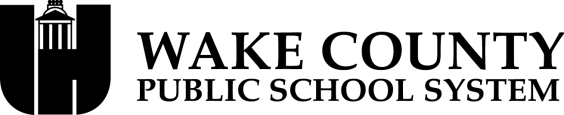 I, ___________________________, give permission for my child, _____________________, to be present at                    (parent/guardian)                                                                                                                    (HGMS student)Holly Grove Middle School (during Track-Out) on ___3/10 – 3/18___________. My child will be with 				          (date)_______________________________ on this date(s).                    (teacher)I can be reached at ________________________ or __________________________ on this date.                                                      (phone number)                                                   (alternate phone number)I understand that I must provide my child’s transportation to and from school on this date.My child will be dropped off at _____________ (time) and will be picked up at __________ (time).I can be reached at the following number(s): _____________________     ________________________              _________________________________			____________________                                         Parent Signature						         Date**This form must be submitted at least 1 week prior to attendance date.-----------------------------------------------------------------------------------------------------------------------------I, ____________________________, have permission to be present at Holly Grove Middle School on the date             (HGMS Student) listed above.  I will check in at the front office as a visitor.  I agree to be in the assigned area at all times and to follow all school rules on this date.           _______________________________	                          _____________________                           Student Signature                                                                                                Date			